Z A H T J E Vza dodjelu stipendija učenicima srednjih škola i studentima preddiplomskih i diplomskih studija za školsku/akademsku godinu 2022./2023.__________________________________________________________________________I  Z  J  A  V  AIzjavljujem da u okviru istog stupnja obrazovanja ne primam stipendiju, potporu ili sličan oblik pomoći od istog ili drugog isplatitelja.								_____________________									   potpis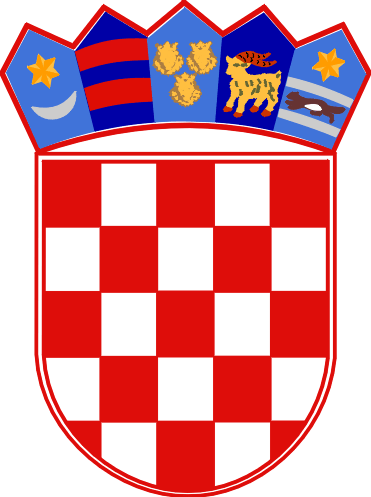 REPUBLIKA HRVATSKAPRIMORSKO-GORANSKA ŽUPANIJAOPĆINA OMIŠALJUPRAVNI ODJELPODNOSITELJIME I PREZIME:IME I PREZIME:IME I PREZIME:IME I PREZIME:IME I PREZIME:IME I PREZIME:IME I PREZIME:IME I PREZIME:IME I PREZIME:IME I PREZIME:IME I PREZIME:IME I PREZIME:PODNOSITELJOIB:PODNOSITELJADRESA:ADRESA:ADRESA:ADRESA:ADRESA:ADRESA:ADRESA:ADRESA:ADRESA:ADRESA:ADRESA:ADRESA:PODNOSITELJKONTAKT (mob i e-mail):KONTAKT (mob i e-mail):KONTAKT (mob i e-mail):KONTAKT (mob i e-mail):KONTAKT (mob i e-mail):KONTAKT (mob i e-mail):KONTAKT (mob i e-mail):KONTAKT (mob i e-mail):KONTAKT (mob i e-mail):KONTAKT (mob i e-mail):KONTAKT (mob i e-mail):KONTAKT (mob i e-mail):PODACI O OBRAZOVNOJ USTANOVINAZIV:PODACI O OBRAZOVNOJ USTANOVIADRESA:PODACI O OBRAZOVNOJ USTANOVIGODINA ŠKOLOVANJA/STUDIRANJA:PRILOZI(označiti s x ukoliko su priloženi)Preslika iskaznicePRILOZI(označiti s x ukoliko su priloženi)Original uvjerenje o prebivalištu (ne starije od 30 dana)PRILOZI(označiti s x ukoliko su priloženi)Uvjerenje o upisu u školsku/akademsku 2022./2023.PRILOZI(označiti s x ukoliko su priloženi)Preslika svjedodžbi za prethodne dvije godine školovanja (učenici)PRILOZI(označiti s x ukoliko su priloženi)Ovjereni prijepis ocjena za prethodnu akademsku godinu (studenti)PRILOZI(označiti s x ukoliko su priloženi)Potpisana izjava (vidi dolje)IBAN I BANKA:DATUM:POTPIS podnositelja zahtjeva: